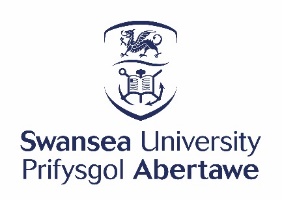 Postgraduate Taught Dissertation Submission WaiverSeptember Start Students Only 23-24This form is for students with supplementary assessments in August who wish to submit their dissertation early by 30th September. Please ensure you read and understand the points noted below.  To apply please submit this form by 18th July 2024.I understand that this process is optional, and it is my decision to request to submit my dissertation early I will only be able to submit my dissertation if I receive a ‘Pass Proceed’ decision after the supplementary board in September.  If any other decision is awarded, I am not permitted to submit the dissertation and will not receive any marks/feedback/credit for the dissertation module.I confirm that I have spoken with my dissertation supervisor and/or MSc Coordinator as required:1 failed module – Approved by Dissertation Supervisor2 failed modules – Approved by Dissertation Supervisor & MSc Coordinator I understand that the decision made by my dissertation supervisor and/or MSc Coordinator is final. I have decided of my own free will to submit the dissertation early and therefore forfeit my right to submit the dissertation to the extended deadline of 15th December 2024.  This is my own decision and the submitted version should be marked as my final submission.My new submission date for the dissertation on my course will now be 30th September 2024.Required if you have 1 or 2 failed modules Required only if you have 2 failed modules Return to: studentsupport-scienceengineering@swansea.ac.ukStudent NumberFirst nameSurnameDepartmentCourseDissertation Module CodeSignature of StudentDate:Signature of Dissertation SupervisorDate:Name of Dissertation SupervisorDate:Signature of MSc CoordinatorDate:Name of MSc CoordinatorDate: